Projekt uchwały z dnia 12.10.2021UCHWAŁA NR LV/___/2021RADY MIEJSKIEJ W ROGOŹNIEz dnia 27 października 2021 r.w sprawie wyrażenia zgody na wydzierżawienie działki nr 483/7  położonej w miejscowości Rogoźno w trybie bezprzetargowym.Na podstawie art.18 ust.2.pkt 9 lit. a ustawy z dnia 8 marca 1990 r. o samorządzie gminnym (j.t.Dz.U.                   z 2021 poz.1372) oraz art. 37 ust.4 ustawy z dnia 21 sierpnia 1997 r. o gospodarce nieruchomościami (t.j. Dz.U. z 2020 r., poz.1990 z późn. zm.) w związku z § 4 pkt 2 Uchwały Nr XXV/235/2016 Rady Miejskiej w Rogoźnie z dnia 27 kwietnia 2016 r. (Dz.Urzęd.Woj. Wlkp., poz.3114 z późn. zm. z dnia 02.05.2016 r.) w sprawie zasad gospodarowania nieruchomościami Gminy Rogoźno.Rada Miejska uchwala , co następuje:§ 1.Wyraża się zgodę na wydzierżawienie w trybie bezprzetargowym działki nr 483/7 o pow. 79 m2,  położonej w Rogoźnie na okres 10 lat. § 2.Wykonanie uchwały powierza się Burmistrzowi Rogoźna.§ 3.Uchwała wchodzi w życie z dniem podpisania.UZASADNIENIE DO UCHWAŁA NR LV /___/2021RADY MIEJSKIEJ W ROGOŹNIEz dnia 27 października 2021 r.w sprawie wyrażenia zgody na wydzierżawienie działki nr 483/7 położonej w miejscowości Rogoźno w trybie bezprzetargowym..Zgodnie z art.18 ust.2.pkt 9 lit. a ustawy z dnia 8 marca 1990 r. o samorządzie gminnym (j.t.Dz.U.                   z 2020 poz.713 z późn. zm.) oraz art. 37 ust.4 ustawy z dnia 21 sierpnia 1997 r. o gospodarce nieruchomościami (t.j. Dz.U. z 2020 r., poz.1990 z późn. zm.) ustawodawca nałożył obowiązek podjęcia uchwały Rady w przypadku, gdy umowa dzierżawy zawarta jest na czas dłuższy niż 3 lata, strona zawiera umowę, której przedmiotem dzierżawy jest grunt pod ogródek przydomowy.W nawiązaniu do powyższego podjęcie przez Radę Miejską niniejszej uchwały jest w pełni uzasadnione.ZAŁĄCZNIK DO UCHWAŁY NR LV/___/2021RADY MIEJSKIEJ W ROGOŹNIEz dnia 27 października 2021 r.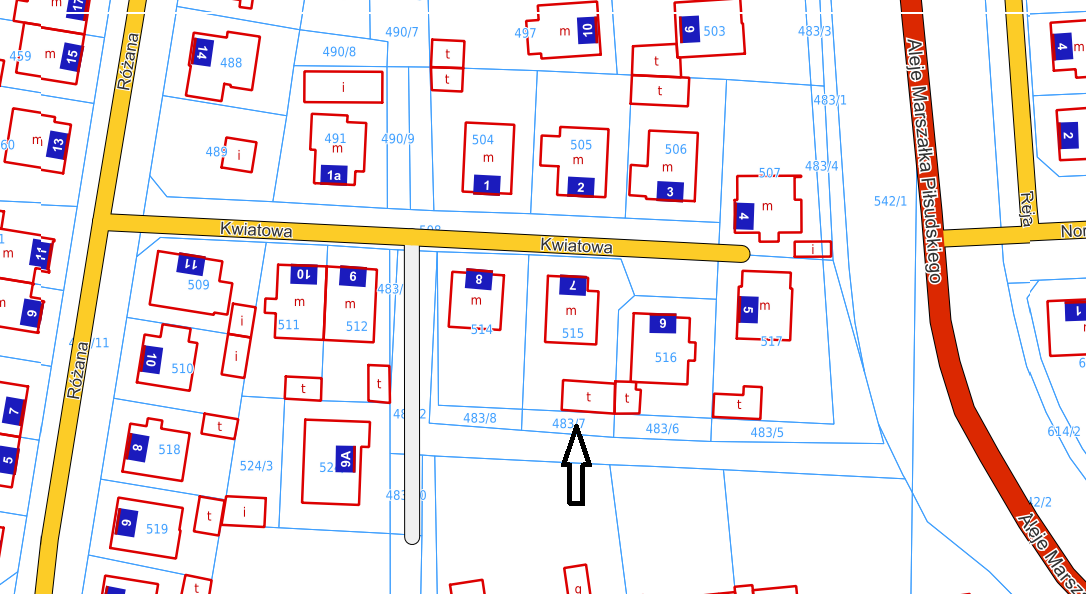 